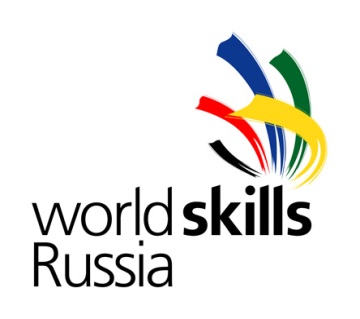 Конкурсное задание Компетенция«Изготовитель мясных полуфабрикатов»Конкурсное задание включает в себя следующие разделы:ВведениеФормы участия в конкурсеЗадание для конкурсаМодули задания и необходимое времяКритерии оценкиНеобходимые приложенияКоличество часов на выполнение задания:  14 ч.Разработано экспертами WSR: Сергеева Л.В. Шугаева Е.Н.Мухина Л.В.Макарова С.П.Страна: РоссияВВЕДЕНИЕ1.1. Название и описание профессиональной компетенции.1.1.1 Название профессиональной компетенции: Изготовитель мясных полуфабрикатов.1.1.2. Описание профессиональной компетенции.Изготовитель мясных полуфабрикатов выполняет  технологические процессы по изготовлению различных видов мясных полуфабрикатов в соответствии с действующими технологическими инструкциями.   Его работа заключается в ведении процессов первичной обработки сырья при изготовлении различных видов мясных полуфабрикатов; выделении и подготовке  крупнокусковых мясных полуфабрикатов для производства натуральных порционных, мелкокусковых и панированных мясных полуфабрикатов; изготовлении натуральных, панированных, рубленых мясных полуфабрикатов, мясных полуфабрикатов в тесте. Он должен соблюдать установленные нормы выработки, обслуживать оборудование для производства, упаковывания и взвешивания мясных полуфабрикатов, вести техническую документацию, выявлять и устранять причины, вызывающие брак готовой продукции, соблюдать требования техники безопасности. 1.2. Область применения1.2.1. Каждый Эксперт и Участник обязан ознакомиться с данным Конкурсным заданием.1.3. Сопроводительная документация1.3.1. Поскольку данное Конкурсное задание содержит лишь информацию, относящуюся к соответствующей профессиональной компетенции, его необходимо использовать совместно со следующими документами:•	«WorldSkills Russia», Техническое описание. Изготовитель мясных полуфабрикатов;•	«WorldSkills Russia», Правила проведения чемпионата•	Принимающая сторона – Правила техники безопасности и санитарные нормы.2. ФОРМЫ УЧАСТИЯ В КОНКУРСЕИндивидуальный конкурс.3. ЗАДАНИЕ ДЛЯ КОНКУРСАСодержанием конкурсного задания является изготовление мясных полуфабрикатов. Участники соревнований получают инструкцию, необходимое сырье, материалы и инструменты.Конкурсное задание имеет несколько модулей, выполняемых последовательно. Каждый выполненный модуль оценивается отдельно. Конкурс включает в себя изготовление мелкокусковых мякотных полуфабрикатов из свинины, изготовление мясных рубленых полуфабрикатов; разделку птицы для выработки полуфабрикатов, изготовление полуфабрикатов из мяса птицы.Окончательные аспекты критериев оценки уточняются членами жюри. Оценка производится как в отношении работы модулей, так и в отношении процесса выполнения конкурсной работы. Если участник конкурса не выполняет требования техники безопасности, подвергает опасности себя или других конкурсантов, такой участник может быть отстранен от конкурса.Время и детали конкурсного задания в зависимости от конкурсных условий могут быть изменены членами жюри.Конкурсное задание должно выполняться помодульно. Оценка также происходит от модуля к модулю. 4. МОДУЛИ ЗАДАНИЯ И НЕОБХОДИМОЕ ВРЕМЯМодули и время сведены в таблице 1 Таблица 1.Модуль 1: Изготовление кусковых мясных полуфабрикатов Участнику необходимо изготовить мелкокусковой мякотный полуфабрикат из свинины «Гуляш». При изготовлении полуфабриката участнику следует:- выбрать сырье для изготовления полуфабриката, оценить его пригодность для использования- осуществить процессы подготовки сырья и изготовления полуфабриката- установить выход готового полуфабриката (% к массе используемого мясного сырья), количество потерь и отходов (% к массе используемого мясного сырья)- упаковать полуфабрикатИзготовленный  полуфабрикат  должен соответствовать  требованиям:кусочки мясной мякоти массой от 20 до 30 грамм каждый, нарезанные из лопаточной и шейно-подлопаточной частей;содержание жировой ткани не более 20% массы порции полуфабриката.В процессе работы участник должен соблюдать требования техники безопасности при работе с ножом, требования гигиены и санитарии на рабочем месте. Модуль 2: Изготовление мясных рубленых полуфабрикатов Участнику необходимо изготовить 2 кг мясного рубленого полуфабриката «Котлета с капустой», по рецептуре. Рецептура: мясо котлетное говяжье – 23,7;мясо котлетное свиное – 16,8;капуста белокочанное – 36,5;меланж или яйца куриные – 2,4;мука пшеничная – 10,8;сухари панировочные 3,26;лук репчатый свежий очищенный – 5,4;перец черный молотый – 0,04;соль поваренная пищевая – 1,1.Изготовленный полуфабрикат должен соответствовать требованиям:  Внешний вид – форма округло-приплюснутая, поверхность равномерно посыпана панировочными сухарями, без разорванных и поломанных краёв.Вид на разрезе – фарш хорошо перемешан, должен быть некрошливым и сочным, с включениями (в соответствии с рецептурой) кусочков ингредиентов.Запах  свойственный доброкачественному сырью, без постороннего запаха.Масса одной котлеты 100 грамм.Модуль 3. Изготовление мясных  маринованных полуфабрикатовУчастнику необходимо изготовить 2,0 кг  мясного маринованного полуфабриката «Шашлык». Участнику необходимо подготовить мясное и вспомогательное  сырье и произвести его маринование, фасование,  упаковывание  и маркирование по общей  технологической схеме для полуфабрикатов.Изготовленный полуфабрикат должен соответствовать требованиям Нормы расхода  сырья, пряностей и материалов на выработку полуфабрикатов, представлены в таблицеГотовый полуфабрикат должен отвечать требованиям: -кусочки мышечной ткани или мышечной ткани с костью  массой 15-30 грамм; -мышцы на разрезе  слегка влажные, упругие;-запах свойственный свежему мясу, с выраженным ароматом приправ.На поверхности шашлыка  маринованного допускается наличие кусочков измельченного лука и частиц черного перца.Модуль 4.  Изготовление полуфабрикатов из мяса птицыУчастнику необходимо изготовить полуфабрикат «Котлета отбивная» из мяса птицы. Алгоритм  изготовления отбивных котлетПромыть филе и обсушитьНарезать филе вдоль мышечных волокон, на 2 – 3 частиОтбить филеПриготовить льезон, нанести его на полуфабрикат Нанести сухую панировкуВыложить готовые изделия в потребительскую тару и упаковать  Полученный полуфабрикат должен соответствовать требованиям: Внешний вид – куски филе неправильной округлой или овально-продолговатой формы, равномерно отбитое, без разорванных краёв, равномерно покрытые панировочным ингредиентом.Запах  свойственный доброкачественному сырью, с учетом рецептурных ингредиентов и панировки, без постороннего запаха.5. Критерии оценкиВ данном разделе определены критерии оценки и количество начисляемых баллов (субъективные и объективные) таблица 2. Общее количество баллов задания/модуля по всем критериям оценки составляет 100.Таблица 2Субъективные оценки – Не применимо6. НЕОБХОДИМЫЕ ПРИЛОЖЕНИЯПриложение 1. Требования безопасности№ п/пНаименование модуляРабочее времяВремя на задание1.Модуль 1: Изготовление кусковых мясных полуфабрикатов 09.00 – 12.003 часа2.Модуль 2: Изготовление мясных полуфабрикатов рубленых, в тесте14.00 – 18.004 часа3.Модуль 3. Изготовление мясных маринованных  полуфабрикатов09.00 – 12.003 часа4.Модуль 4.  Изготовление полуфабрикатов из мяса птицы14.00 – 18.004 часаСырье, пряности, материалыКоличество, кг. на 100 кг. несоленого мясаТушки, полутушки, четвертины, грудки, окорочка, бедрышки, ножки, цыплята  табака, шашлык100Соль поваренная пищевая2,5Чеснок очищенный 2,0Вкусо-ароматическая  смесь1,0Перец черный молотый0,5Гвоздика0,2Лук репчатый 12Зелень свежая1,23% -ный  раствор лимонной (уксусной) кислоты2,0РазделКритерийОценкиОценкиОценкиРазделКритерийСубъективная (если это применимо)ОбъективнаяОбщаяАБезопасность, санитария и гигиена055ВВыбор сырья, материалов, инструментов01010СПодготовка сырья и материалов02525DИзготовление полуфабриката03030ЕЭксплуатация оборудования01010FНормы выхода01010GКачественные показатели01010Итого = Итого = 0100100